গণপ্রজাতন্ত্রী বাংলাদেশ সরকারউপজেলা নির্বাহী অফিসারের কার্যালয়আক্কেলপুর,জয়পুরহাট।১। ভিশন : জনগণের দোরগোড়ায় ই-সার্ভিসের মাধ্যমে জ্ঞান-ভিত্তিক অর্থনীতি, সু-শাসন ও টেকসই উন্নতি নিশ্চিতকরণ।২। মিশন : উচ্চ গতির ইলেক্ট্রনিক্স যোগাযোগ, ই-সরকার, দক্ষ তথ্য প্রযুক্তি মানবসম্পদ উন্নয়ন, সাইবার নিরাপত্তা, তথ্য প্রযুক্তিগত নিত্য-নতুন ধারণা বাস্তবায়ন, কার্যকর সমন্বয়সাধন, প্রযুক্তিগত ধারণা সকলের মাঝে বিস্তার নিশ্চিতকরণ। তথ্য ও যোগাযোগ প্রযুক্তি অবকাঠামো, নির্ভরযোগ্য রক্ষণাবেক্ষণ পদ্ধতি এবং আকর্ষণীয় তথ্য প্রযুক্তি সার্ভিস প্রতিষ্ঠা।৩। উদ্দেশ্য ১) দেশের সর্বনিম্ন স্তর পর্যন্ত উচ্চ গতির ইলেক্ট্রনিক্স সংযোগ ব্যবস্থা সৃষ্টি করা।২) সারা দেশে তথ্য ও যোগাযোগ প্রযুক্তি সংশ্লিষ্ট সেবা প্রদানের উদ্দেশ্যে যথাযথ অবকাঠামো সৃষ্টি করা।৩) সরকারি ও বেসরকারি পর্যায়ে তথ্য ও যোগাযোগ প্রযুক্তি সংশ্লিষ্ট কর্মকান্ডের সমন্বয়সাধন।৪) তথ্য ও যোগাযোগ প্রযুক্তি সংশ্লিষ্ট অবকাঠামো হতে নিরবিচ্ছিন্ন সেবা প্রদানের উদ্দেশ্য কার্যকর রক্ষণাবেক্ষন।৫) সরকারি পর্যায়ে দক্ষ তথ্য ও যোগাযোগ প্রযুক্তি প্রোফেশনাল সৃষ্টির লক্ষ্যে আইসিটি সার্ভিস সৃষ্টি।৬) দ্রুত পরিবর্তনশীল প্রযুক্তির জন্য প্রশিক্ষিত জনবলের সক্ষমতা বৃদ্ধি।৭) সরকার ও জনগনের সকল স্তরে তথ্য ও যোগাযোগ প্রযুক্তি জ্ঞান সম্প্রসারণ।8) তথ্য ও যোগাযোগ প্রযুক্তি সংশ্লিষ্ট আইন, নীতিমালা, গাইডলাইন ও প্রমিতকরণ প্রস্তুতকরণ।৯) আইসিটি সেবা ও পণ্যের ব্যবহারিক ক্ষেত্রে ইন্টার-অপারেবিলিটি সৃষ্টি ও রক্ষণাবেক্ষন।১০)গবেষণা, নিত্য-নতুন প্রযুক্তি উদ্ভাবন এবং প্রয়োগে সার্বিক সহযোগিতা প্রদান।কার্যাবলী:১) সরকারের সকল পর্যায়ে আইসিটি’র ব্যবহার ও প্রয়োগ নিশ্চিতকরণ ও সমন্বয় সাধন।২) মাঠ পর্যায় পর্যন্ত সকল দপ্তরে আইসিটি’র উপযুক্ত অবকাঠামো সৃষ্টিতে সহায়তা প্রদান, রক্ষণাবেক্ষণ এবং সাপোর্ট  প্রদান।৩) সকল পর্যায়ের সরকারি দপ্তরে পেশাগত দক্ষতাসম্পন্ন লোকবল নিয়োগ, পদোন্নতি, পদায়ন এবং  বদলীকরণ।৪) সকল পর্যায়ে তথ্য প্রযুক্তির কারিগরী ও বিশেষায়িত জ্ঞান হস্তান্তর।৫) সরকারি প্রতিষ্ঠান ও জনবলের সমতা উন্নয়নে নীতিমালা প্রণয়ন ও বাস্তবায়ন।৬) তথ্য প্রযুক্তি সংশ্লিষ্ট জনবলের সমতা উন্নয়নে নীতিমালা প্রণয়ন ও বাস্তবায়ন৭) তৃণমূল পর্যায় পর্যন্ত জনগণকে ইলেকট্রনিক পদ্ধতিতে সেবা প্রদানে উদ্যোগ গ্রহণ এবং এতদ্বিষয়ে তথ্য সংগ্রহ, বিতরণ ও গবেষণা কার্যক্রম পরিচালনা।৮) যন্ত্রপাতি ইত্যাদির চাহিদা, মান ও ইন্টারঅপারেটিবিলিটি নিশ্চিতকরণ।৯) সকল পর্যায়ে আধুনিক প্রযুক্তি আত্মীকরণে গবেষণা, উন্নয়ন ও সহায়তা প্রদান।১০) অধিদপ্তরের কর্মকর্তা/কর্মচারীদের মেধা, অভিজ্ঞতা, যোগ্যতার যথাযথ মূল্যায়নের মাধ্যমে  যথাযথ  মর্যাদা প্রদান ও স্বার্থ  সংরক্ষণ।গণপ্রজাতন্ত্রী বাংলাদেশ সরকারউপজেলা নির্বাহী অফিসারের কার্যালয়আক্কেলপুর,জয়পুরহাটhttp://akkelpur.joypurhat.gov.bd নাগরিক সনদ বা সেবা প্রদান প্রতিশ্রুতি১। ভিশন২।মিশন৩। উদ্দেশ্য ক্রমঃ নংসেবার নামপ্রয়োজনীয় সর্বোচ্চ সময়(ঘন্টা/দিন/মাস)প্রয়োজনীয় কাগজপত্র কাগজপত্র/ আবেদন ফর্ম  প্রাপ্তির স্থানসেবামূল্য ও পরিশোধ পদ্ধতি (যদি থাকে)শাখার নাম সহ দায়িত্বপ্রাপ্ত কর্মকর্তা (কর্মকর্তার পদবী, রুম নম্বর , বাংলাদেশের কোড, জেলা ও উপজেলা কোডসহ টেলিফোন/মোবাইল নম্বর, ই-মেইল এড্রেসউর্দ্ধতন কর্মকর্তার পদবী, রুম নম্বর বাংলাদেশের কোড, জেলা ও উপজেলা কোডসহ টেলিফোন/মোবাইল নম্বর, ই-মেইল এড্রেস১২৩৪৫৬৭৮০১কৃষি খাস জমি বন্দোবন্ত   সহকারী কমিশনার (ভূমি) হতে প্রস্তাব পাওয়ার পর উপজেলা কৃষি খাস জমি বন্দোবস্ত কমিটির সভায় অনুমোদনের পর ৩০ (ত্রিশ) দিনের মধ্যেউপজেলা ভূমি অফিস হতে প্রস্তাব প্রেরণের পর উপজেলা কৃষি খাস জমি বন্দোবস্ত কমিটির অনুমোদন সাপেক্ষে উপজেলা নির্বাহী অফিসারের কার্যালয় হতে প্রস্তাবটি সুপারিশ সহকারে জেলা প্রশাসক মহোদয়ের কার্যালয়ে অগ্রায়ণ করা হয়।সহকারী কমিশনার (ভূমি) এর কার্যালয়, উপজেলা নির্বাহী অফিসারের কার্যালয়, জেলা প্রশাসক মহোদয়ের কার্যালয়।বিনামূল্যেউপজেলা নির্বাহী অফিসার,আক্কেলপুর,জয়পুরহাট০৫৭২২-৬৪131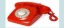 Email: acloakkelpur@gmail.comউপজেলা নির্বাহী অফিসার,আক্কেলপুর,জয়পুরহাট০৫৭২২-৬৪০২৯Email: unoakkelpur@mopa.gov.bdunoakkelpur@gmail.com০২অকৃষি খাস জমি বন্দোবন্ত সহকারী কমিশনার (ভূমি) হতে প্রস্তাব পাওয়ার পর ৩০ (ত্রিশ) দিনের মধ্যেউপজেলা ভূমি অফিস হতে প্রস্তাব প্রেরণের পর উপজেলা নির্বাহী অফিসারের কার্যালয় হতে প্রস্তাবটি সুপারিশ সহকারে জেলা প্রশাসক মহোদয়ের কার্যালয়ে অগ্রায়ণ করা হয়।সহকারী কমিশনার (ভূমি) এর কার্যালয়, উপজেলা নির্বাহী অফিসারের কার্যালয়, জেলা প্রশাসক মহোদয়ের কার্যালয়,ভূমি মন্ত্রণালয়বিনামূল্য-ঐ-জেলা প্রশাসক, জয়পুরহাট০৫৭১-৬২০৮dcjoypurhat@mopa.gov.bd০৩ত্রাণ মন্ত্রণালয় কর্তৃক প্রদত্ত বরাদ্দে গৃহীত প্রকল্প বাস্তবায়ন কার্যক্রম (টি,আর/কাবিখা)উপজেলা টিআর/কাবিখা কমিটির অনুমোদনের পর প্রকল্প বাস্তবায়ন কর্মকর্তা হতে প্রস্তাব পাওয়ার ০২ (দুই) দিনের মধ্যেইউনিয়ন টিআর/কাবিখা কমিটি হতে প্রকল্প প্রাপ্তি সাপেক্ষে উপজেলা টিআর/কাবিখা কমিটির অনুমোদনের পর প্রকল্প বাস্তবায়ন কর্মকর্তার সুপারিশ সাপেক্ষে ডিও প্রদান করা হয়।প্রকল্প বাস্তবায়ন অফিস, উপজেলা নির্বাহী অফিসারের কার্যালয় এবং উপজেলা চেয়ারম্যান এর কার্যালয়, প্রযোজ্য ক্ষেত্রে উপজেলা হিসাব রক্ষণ অফিসবিনামূল্য-ঐ--ঐ-০৪ভিজিএফ নগদ অর্থ ও ত্রাণ সামগ্রী প্রকল্প বাস্তবায়ন কর্মকর্তা হতে প্রস্তাব পাওয়ার ০২ (দুই) দিনের মধ্যেপ্রকল্প বাস্তবায়ন অফিস হতে প্রস্তাব প্রেরণ সাপেক্ষে উপজেলা নির্বাহী অফিসার কর্তৃক অনুমোদন দেয়া হয়।প্রকল্প বাস্তবায়ন অফিস, উপজেলা নির্বাহী অফিসারের কার্যালয়, প্রযোজ্য ক্ষেত্রে উপজেলা হিসাব রক্ষণ অফিসবিনামূল্য-ঐ--ঐ-০৫জলমহাল ইজারাপ্রতি বছরের ১লা বৈশাখের পূর্বে ০২ (দুই) মাসের মধ্যেনীতিমালা অনুযায়ী টেন্ডারের মাধ্যমেউপজেলা নির্বাহী অফিসারের কার্যালয়,বিনামূল্য-ঐ--ঐ-০৬সভাপতি হিসেবে দায়িত্ব পালনকারী বে-সরকারী মাধ্যমিক বিদ্যালয় ও মাদরাসার বেতন বিল প্রদান ও শিক্ষা প্রতিষ্ঠানের বিবিধ প্রশাসনিক কার্যাবলীশিক্ষা প্রতিষ্ঠান হতে বেতন বিলের প্রস্তাব পাওয়ার ০২ (দুই) দিনের মধ্যে এবং যে কোন প্রশাসনিক কাজের প্রস্তাব পাওয়ার ০৭ (সাত) দিনের মধ্যেপ্রতিষ্ঠান প্রধান কর্তৃক প্রস্তাব/ বিল দাখিলের পরউপজেলা নির্বাহী অফিসারের কার্যালয়,বিনামূল্য-ঐ--ঐ-০৭ইউনিয়ন পরিষদ চেয়ারম্যান, সদস্যদের সরকারী অংশের সম্মানী ভাতা প্রদান, সচিব ও গ্রাম পুলিশদের বেতন ভাতা প্রদানবরাদ্দ পাওয়ার পর বিষয়টি সুফলভোগীকে অবহিত করা হয়। সুফলভোগীর চাহিদা মোতাবেক কাগজপত্র সরবরাহের পর ০৫ (পাঁচ) দিনের মধ্যে অর্থ প্রদান করা হয়।সুফলভোগীদের নিকট হতে চাহিদা মোতাবেক কাগজপত্র সরবরাহের পর ০৫ (পাঁচ) দিনের মধ্যে অর্থ প্রদান করা হয়।উপজেলা নির্বাহী অফিসারের কার্যালয়, ব্যাংক/হিসাব রক্ষণ অফিস প্রযোজ্য ক্ষেত্রে মন্ত্রণালয়/বিভাগ/সংস্থা।বিনামূল্য-ঐ--ঐ-০৮জেনারেল সার্টিফিকেট মামলাবিধি মোতাবেকপিডিআর এ্যাক্ট অনুযায়ীউপজেলা নির্বাহী অফিসারের কার্যালয়বিনামূল্য-ঐ--ঐ-০৯ফৌজদারী কার্যবিধি ৯৮,১০০,১০৭,১৩৩,১৪৪,১৪৫, ধারার মামলাফৌজদারী কার্যবিধি অনুযায়ী নিষ্পত্তিফৌজদারী কার্যবিধি অনুযায়ী নিষ্পত্তি প্রযোজ্য ক্ষেত্রে তদন্ত সাপেক্ষে নিষ্পত্তিউপজেলা নির্বাহী ম্যাজিস্ট্রেটবিনামূল্য-ঐ--ঐ-১০মোবাইল কোর্ট পরিচালনা ও রিপোর্ট-রিটার্ণ প্রেরণপ্রতি সপ্তাহে ০১ (এক) কার্যদিবসসরকারের আদেশ ও বিভিন্ন আইন অনুযায়ী প্রতিকারউপজেলা নির্বাহী অফিসারের কার্যালয় ও উপজেলা নির্বাহী ম্যাজিস্ট্রেটবিনামূল্য-ঐ--ঐ-১১হজ্বব্রত পালনের ফরম বিতরণ ও পরামর্শ প্রদানআবেদনের সাথে সাথেআবেদন মোতাবেক উপজেলা নির্বাহী অফিস হতে ফরম, তথ্য ও পরামর্শ প্রদান করা হয়।জেলা প্রশাসক মহোদয়, উপজেলা নির্বাহী অফিসারের কার্যালয়বিনামূল্য-ঐ--ঐ-১২স্থানীয় সরকার (ইউনিয়ন পরিষদ) সংক্রান্ত পরামর্শ, তথ্য ও করণীয়চাহিদা মোতাবেক স্বল্প সময়ে প্রদান করা হয়।উপজেলা নির্বাহী অফিসারের কার্যালয়ে চাহিত পরামর্শ প্রদান করা হয়।উপজেলা নির্বাহী অফিসারের কার্যালয় ও ইউপি চেয়ারম্যান।বিনামূল্য-ঐ--ঐ-১৩বিভিন্ন কমিটির সভাপতির দায়িত্ব পালনকমিটির সদস্য-সচিব সভাপতির  সাথে আলাপক্রমে সম্ভাব্য সময়েসংশ্লিষ্ট কমিটির সভার সিদ্ধান্ত অনুযায়ী বাস্তবায়নবিভাগীয় কর্মকর্তা ও উপজেলা নির্বাহী অফিসারের কার্যালয়বিনামূল্য-ঐ--ঐ-১৪তদন্ত ও অভিযোগ সংক্রান্তপ্রয়োজনীয় কাগজ পত্র দাখিল করলে ২০ কার্যদিবসের মধ্যেসরেজমিনে তদন্ত পূর্বক প্রয়োজনীয় কাগজ পত্র যাচাই এবং স্থানীয় গণ্যমান্য ব্যক্তিসহ অভিযোগকারীদের লিখিত/মৌখিক বক্তব্য গ্রহণ।উপজেলা নির্বাহী অফিসারের কার্যালয়বিনামূল্য-ঐ--ঐ-১৫শিক্ষা প্রতিষ্ঠানের ম্যানেজিং কমিটি গঠনের জন্য প্রিজাইডিং অফিসার নিয়োগ০২ (দুই) কার্যদিবস১। স্কুলের প্যাডে প্রধান শিক্ষক/শিক্ষিকার আবেদন২। পূর্ববর্তী কমিটি গঠন ও মেয়াদের কাগজের সত্যায়িত কপিউপজেলা নির্বাহী অফিসারের কার্যালয়বিনামূল্য-ঐ--ঐ-১৬শিক্ষা প্রতিষ্ঠানের এডহক কমিটির অভিভাবন সদস্য মনোনয়ন০২ (দুই) কার্যদিবস১। স্কুলের প্যাডে আবেদন২। প্রস্তাবিত ৩ জন অভিভাবকের নামের তালিকা দাখিলউপজেলা নির্বাহী অফিসারের কার্যালয়বিনামূল্য-ঐ--ঐ-১৭ জে এস সি / এস এস সি পরীক্ষা কেন্দ্র স্থাপন বিষয়ে মতামত প্রদান ১৫ (পনের)) কার্যদিবস১. আবেদনপত্র২. পার্শ্ববতী পরীক্ষা কেন্দ্রের দূরত্ব সনদ৩. পরীক্ষার্থীর সংখ্যাউপজেলা নির্বাহী অফিসারের কার্যালয়বিনামূল্য-ঐ--ঐ-১৮তথ্য অধিকার আইন ২০০৯ অনুযায়ী চাহিত তথ্য সরবরাহ২০ (বিশ) কার্যদিবসনির্ধারিত ফরমে লিখিত বা ই-মেইলের মাধ্যমে আবেদন করতে হবেউপজেলা নির্বাহী অফিসারের কার্যালয়এ-৪ ও এ-৩ মাপের কাগজের ক্ষেরে প্রতি পৃষ্ঠা ২ (দুই) টাকা হারে তদূর্ধ্ধ সাইজের কাগজের ক্ষেরে প্রকৃত মূল্য।(১) আবেদনকারী ডিক্স,সিডি সরবরাহের ক্ষেত্রে বিনা মূল্যে(২) তথ্য সরবরাহকারী কর্তৃক ডিক্স,সিডি ইত্যাদি সরবরাহ করা হলে উহার প্রকৃত মূল্য।-ঐ--ঐ-১৯বয়স্ক ভাতা, বিধবা ও স্বামীপরিত্যাক্তা দুঃস্থ মহিলা ভাতা, প্রতিবন্ধি ভাতা এবং প্রতিবন্ধি শিক্ষা বৃত্তি প্রদান সংক্রান্ত চেক স্বাক্ষর ০১ (এক) কার্যদিবসউপজেলা সমাজসেবা অফিস থেকে প্রাপ্ত নথিউপজেলা নির্বাহী অফিসারের কার্যালয়বিনামূল্য-ঐ--ঐ-২০যুব ঋণ অনুমোদন ও বিতরণ১ (এক) কার্যদিবসউপজেলা যুব উন্নয়ন অফিসার থেকে প্রাপ্ত নথি-যাতে থাকবে ১। আবেদনপত্র২। বন্ধকী জমির মালিকানার স্বপক্ষে খতিয়ানের কপি/দলিল/দাখিলা৩। যুব উন্নয়ন কর্তৃক প্রশিক্ষণের সনদপত্র৪। আবেদনকারীর ছবি-১ কপি৫। জাতীয় পরিচয়পত্রের ফটোকপি৬। অনুমোদিত ঋণের ৫% সঞ্চয় জমা উপজেলা নির্বাহী অফিসারের কার্যালয়বিনামূল্য-ঐ--ঐ-২১জেলা থেকে প্রাপ্ত সার ডিলারদের মাঝে উপ-বরাদ্দ প্রদান০১ (এক) কার্যদিবসউপজেলা সার ও বীজ মনিটরিং কমিটির সদস্য সচিব (উপজেলা কৃষি অফিসার) এর নিকট থেকে নথি- যাতে থাকবে১। আগামনী বার্তা২। চালানপত্রউপজেলা নির্বাহী অফিসারের কার্যালয়বিনামূল্য-ঐ--ঐ-২২প্রয়াত মুক্তিযোদ্ধাদের দাফন খরচ প্রদান১ (এক) কার্যদিবসউপজেলা নির্বাহী অফিসার/গার্ড অব অনার প্রদানকারী কর্মকর্তা একটি স্থানীয়ভাবে তৈরী/ছাপানো ফাঁকা আবেদন ফর্ম এবং প্রয়োজনীয় টাকা সঙ্গে নিয়ে যাবেন (Blank Application Form)স্থানীয়ভাবে প্রণীত আবেদন ফরম উপজেলা নির্বাহী অফিস থেকে সংগ্রহ করতে হবেবিনামূল্য-ঐ--ঐ-২৩জন্ম-নিবন্ধন সংশোধনের আবেদন  জেলা প্রশাসক বরাবরে অগ্রগামীকরণ ২ (দুই) ঘন্টাজন্ম-নিবন্ধন সংশোধনের নির্ধারিত আবেদন ফরমসংশ্লিষ্ট পৌরসভা/ইউনিয়ন ডিজিটাল সেন্টারবিনামূল্য-ঐ--ঐ-২৪জাতীয় গ্রন্থকেন্দ্র থেকে বেসরকারী গ্রন্থাগারসমূহে বই প্রাপ্তির আবেদনে সুপারিশ প্রদান২ (দুই) ঘন্টাজাতীয় গ্রন্থকেন্দ্র থেকে সরবরাহকৃত আবেদন ফরমজাতীয় গ্রন্থকেন্দ্রসংস্কৃতি বিষয়ক মন্ত্রণালয়, ৫/সি বঙ্গবন্ধু এভিনিউ, ঢাকা-১০০০।mail:granthakendro.org@gmail.comWeb:www.nbc.org.bdবিনামূল্য-ঐ--ঐ-২৫অর্পিত সম্পত্তির ইজারা নবায়ন১৫ (পনের) কার্যদিবস১। সহকারিী কমিশনার (ভূমি)র সুনির্দিষ্ট প্রস্তাবসহ কেস নথি-যাতে থাকবে২। ইজারা নবায়নকারির সাদা কাগজে আবেদন৩। পূর্বে নেওয়া ডিসিআর এর ফটোকপি-১ কপিউপজেলা ভূমি অফিসনথি অনুমোদন করে সহকারী কমিশনার(ভূমি) বরাবরে প্রেরণ করার পরে নবায়ন ফি  ডি সি আয়ের মাধ্যমে জমা দিতে হবে। -ঐ--ঐ-২৬প্রধানমন্ত্রীর ত্রাণ ও কল্যাণ তহবিল হতে প্রদত্ত অনুদানের চেক ব্যক্তির অনুকূলে বিতরণ ০৭ (সাত) কার্যদিবসজাতীয় পরিচয়পত্রের ০১ কপি সত্যায়িত ফটোকপি (কোন আবেদনের প্রয়োজন নেই)উপজেলা নির্বাহী অফিসারের কার্যালয়বিনামূল্য-ঐ--ঐ-২৭ধর্ম মন্ত্রণালয় হতে মসজিদ/মন্দিরের অনুকূলে প্রাপ্ত বরাদ্দ বিতরণ০৭ (সাত) কার্যদিবসসশ্লিষ্ট মসজিদ/মন্দির কমিটির সভাপতি/সেক্রেটারীর জাতীয় পরিচয়পত্রের ০১ কপি সত্যায়িত ফটোকপি (কোন আবেদনের প্রয়োজন নেই)উপজেলা নির্বাহী অফিসারের কার্যালয়বিনামূল্য-ঐ--ঐ-২৮মহামান্য রাষ্ট্রপতির স্বেচ্ছাধীন তহবিল হতে প্রাপ্ত চেক বিতরণ০৭ (সাত) কার্যদিবসঅনুদানপ্রাপ্ত তালিকাভূক্ত ব্যক্তির জাতীয় পরিচয়পত্রের ০১ কপি সত্যায়িত ফটোকপি (কোন আবেদনের প্রয়োজন নেই)উপজেলা নির্বাহী অফিসারের কার্যালয়বিনামূল্য-ঐ--ঐ-২৯হাট-বাজার ইজারা প্রদানস্থানীয় ও জাতীয় প্রত্রিকায় বিজ্ঞপ্তি প্রকাশের পর ১৫ কার্যাদিবসদরপত্র সিডিউলসংযুক্ত দরের ৩০% বিডিজেলা প্রশাসকের কার্যালয়উপজেলা নির্বাহী অফিসারের কার্যালয়উপজেলা ভূমি অফিসআক্কেলপুর থানাসোনালী ব্যাংক, আক্কেলপুর শাখাসরকারি নির্ধারিত মূল্যে-ঐ--ঐ-৩০হাট-বাজারের চান্দিনা ভিটির প্রস্তাব জেলা প্রশাসক বরাবরে  প্রেরণ০৩ (তিন) কার্যদিবসউপজেলা ভূমি অফিস থেকে প্রাপ্ত চান্দিনা ভিটির মিস কেস১। আবেদনকারীর জাতীয় পরিচয়পত্রের ০১ কপি সত্যায়িত ফটোকপি২। ট্রেড লাইসেন্স ফটোকপি-০১ কপি৩। অনুমোদিত পেরিফেরি নকশা।৪। ট্রেস ম্যাপউপজেলা ভূমি অফিসবিনামূল্য-ঐ--ঐ-৩১এনজিও কার্যক্রম সর্ম্পকৃত প্রত্যয়ন১০ (দশ) কার্যদিবসএনজিও বিষয়ক ব্যুরো কর্তৃক প্রণীত নির্ধারিত ফর্মে আবেদনএনজিও অ্যাফেয়ার্স ব্যুরোপ্রধানমন্ত্রীর কার্যালয়মাইসা ভবন (৯ম তলা), ১৩ শহীদ ক্যাপ্টেন মনসুর আলী স্মরনী , রমনা, ঢাকা-১০০০e-mail:naffairsb@yahoo.com,Web:www.ngoab.gov.bdবিনামূল্য-ঐ--ঐ-৩২সংস্কৃতিক বিষয়ক মন্ত্রণালয় হতে অনুদান প্রাপ্তির  আবেদন অগ্রগামীকরণ০২ (দুই) ঘন্টাসংস্কৃতিক বিষয়ক মন্ত্রণালয় কর্তৃক প্রণীত অনুদান ফরমভবন ৬(১১) তলা, বাংলাদেশ সচিবালয়, ঢাকা-১০০০e-mail:ap@mocagov.bd,Web: www.moca.gov.bdবিনামূল্য-ঐ--ঐ-৩৩বয়স্ক ভাতা, বিধবা ও স্বামীপরিত্যাক্তা দুঃস্থ মহিলা ভাতা, প্রতিবন্ধি ভাতা এবং প্রতিবন্ধি শিক্ষা বৃত্তি প্রদান সংক্রান্ত চেক স্বাক্ষরকরণ ০১ (এক) কার্যদিবসউপজেলা সমাজসেবা অফিস থেকে প্রাপ্ত নথিউপজেলা নির্বাহী অফিসারের কার্যালয়বিনামূল্য-ঐ--ঐ-৩৪এডিপির অর্থে গৃহীত প্রকল্প সমূহউপজেলা প্রকৌশলীর কার্যালয় হতে প্রস্তাব পাওয়ার ০২ (দুই) দিনের মধ্যেউপজেলা প্রকৌশলী হতে প্রস্তাব প্রাপ্তির পর উপজেলা নির্বাহী অফিসারের সুপারিশের প্রেক্ষিতে বিল অনুমোদন, প্রয়োজনে সরেজমিনে পরিদর্শনউপজেলা প্রকৌশলী অফিস,উপজেলা নির্বাহী অফিসারের কার্যালয়, এবং উপজেলা চেয়ারম্যান এর কার্যালয়,প্রযোজ্য ক্ষেত্রে উপজেলা হিসাব রক্ষণ অফিসবিনামূল্য-ঐ--ঐ-৩৫এলজিইডি কর্তৃক প্রদত্ত বরাদ্দে গৃহীত প্রকল্প প্রযোজ্য ক্ষেত্রে ঠিকাদারের বিল/প্রকল্প কমিটির সভাপতির বিল প্রদানউপজেলা প্রকৌশলীর কার্যালয় হতে প্রস্তাব পাওয়ার ০২ (দুই) দিনের মধ্যেউপজেলা প্রকৌশলী হতে প্রস্তাব প্রাপ্তির পর বিল অনুমোদন, প্রয়োজনে সরেজমিনে পরিদর্শনউপজেলা প্রকৌশলী অফিস,উপজেলা নির্বাহী অফিসারের কার্যালয়, প্রযোজ্য ক্ষেত্রে উপজেলা হিসাব রক্ষণ অফিসবিনামূল্য-ঐ--ঐ-